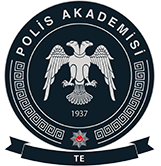 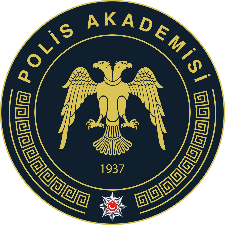 YÜKSEK LİSANS TEZ SAVUNMA JÜRİSİ TALEP FORMU 	(FORM-17)POLİS AKADEMİSİ BAŞKANLIĞITRAFİK ENSTİTÜSÜ MÜDÜRLÜĞÜNE       Enstitünüzün ...............................................................................................................................Anabilim Dalında hazırlamış olduğum yüksek lisans tezini Enstitü tarafından belirlenen tez yazım kurallarına uygun olarak yazdım ve tez savunma sınavına girmek istiyorum. Gerekli işlemlerin başlatılmasını arz ederim.											     ...../...../20......											    ................................................											  (Ad, Soyad, İmza)Öğrencinin Tez Savunma Sınavına alınması uygun görülmüştür.										Danışman Ad, Soyad, İmzaTezin Adı :.....................................................................................................................................................................(Bu kısım ilgili Anabilim Dalı Başkanı tarafından doldurulacaktır.)Asıl Üyeler							Jürinin Anabilim Dalı/Kurumu……………………………………………..…….         ...............................................................................…………………………………………………..          ................................................................................................................................................................         ...................................................................................................................................................................      ...................................................................................................................................................................      ..................................................................................Yedek Üyeler							Anabilim Dalı/Kurumu………………………………………………….          ................................................................................................................................................................         ...................................................................................................................................................................      ..................................................................................Not: Jüri, biri öğrencinin tez danışmanı ve en az biri de Başkanlık dışından olmak üzere üç veya beş öğretim üyesinden oluşur.Jürinin üç kişiden oluşması halinde, ikinci danışman jüri üyesi olamaz.Anabilim Dalı Başkanlığınca uygun görülmüştür.ANABİLİM DALI BAŞKANI :ADI SOYADI :.................................................İMZASI : .........................................................